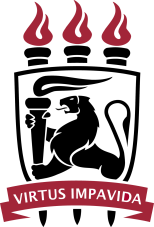 UNIVERSIDADE FEDERAL DE PERNAMBUCOPRÓ-REITORIA DE ASSUNTOS ACADÊMICOSPrograma Institucional de Residência Pedagógica UFPE 2022MEC/CAPESANEXO II - DECLARAÇÃO DE DISPONIBILIDADEEu,_______________________________________________________________, CPF nº____________________ declaro ter no mínimo 25 horas mensais para desenvolver as atividades como discente vinculado ao curso __________________ que compõe o Projeto Institucional da Residência Pedagógica 2022 da UFPE, pelo período do edital em vigência, independentemente de possuir vínculo empregatício e sem comprometer as minhas atividades acadêmicas.Em caso de não ter os 18 meses para a totalização do projeto Residência Pedagógica devido a conclusão de curso, declaro que irei concluir em cada seis meses as 138 horas previstas nesse Edital e informarei o desligamento em tempo hábil para que haja a substituição da bolsa em cada semestre.No caso de desenvolvimento de atividades remotas, tenho condições de realizar, acompanhar e produzir materiais em conjunto com o(a) preceptor(a) e o(a) docente orientador(a). Estou ciente das minhas atribuições enquanto residente. Dessa forma, me comprometo a participar das atividades da Residência Pedagógica nos seguintes dias da semana e horários:Obs:  Marque no quadro abaixo (X) os períodos nos quais você pode estar disponível para as atividades no subprojeto:_______________, ____ de  ________ de 2022.Nome e Assinatura do(a) licenciando(a)segunda-feiraterça-feiraquarta-feiraquinta-feirasexta-feiraManhãTarde